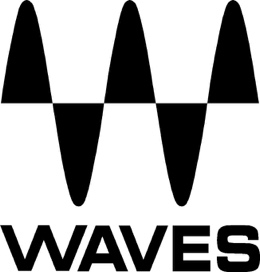 PRESS RELEASEContact: Clyne Media, Inc.Tel: (615) 662-1616FOR IMMEDIATE RELEASEWaves Announces V14 – The New Version of Waves Plugins— Create, FASTER, with the new version of Waves plugins —Knoxville, TN, June 21, 2022 — Waves Audio, the world’s leading developer of professional audio signal processing technologies and plugins, announces Waves V14, the latest version of Waves plugins. Waves V14 enables faster load time, new Trim & Mix knobs in Waves’ most popular compressors, and quick new preset workflows, boosting creativity and keeping plugins future-proofed and up-to-date.With V14, Waves users can now control and fine-tune dynamics faster than ever, with brand new trim and mix knobs added to Waves’ most popular compressors: the API 2500, the CLA-2A, CLA-3A and CLA-76 Compressor/Limiters, the Renaissance Compressor and the SSL-G Master Buss Compressor. These new features allow users to stay creative, quickly balancing volume and creating parallel compressions in seconds, directly from the plugins.V14 offers faster loading times for plugins, presets and sessions in your DAW and enhanced quick drag-and-drop preset workflow. V14 also features new ultra-sharp HiDPI graphics for select Waves plugins: Abbey Road TG Mastering Chain, API Collection, the CLA-76, CLA-2A, CLA-3A Compressor/Limiters, the F6 Floating-Band Dynamic EQ, OVox Vocal ReSynthesis and PuigTec EQs.Also, V14 includes a new standalone application to the CR8 Creative Sampler, allowing users to shape, manipulate and play samples without a DAW.
Updating plugins to V14 helps future-proof sessions and ensure that Waves plugins will remain fully compatible with the latest operating system and DAW versions. This way, users can stop worrying about technical details and focus their attention on what matters most – their creative workflow.To update to V14, Waves plugins need to be covered by the Waves Update Plan, the complete care and support plan for Waves products. The Waves Update Plan comes free for one year with every new Waves plugin or bundle purchase and is renewable at any time afterwards.Owners of products covered by the Waves Update Plan also get:Second licenses for any covered products, for the duration of their coverage; second licenses can be used on a different computer, without having to move licenses back and forth between devices.Premium tech support, including phone, email & personal remote assistance via TeamViewer.Exclusive free access to the studios of the world’s best GRAMMY®-winning producers and engineers, as they show their methods and techniques with Waves Premium Masterclasses. Waves Audio dedicates significant effort and software development resources, in order to ensure that the plugins that users have invested in, whether recently or years ago, will remain compatible with all the latest major DAWs and operating systems. V14 is the latest in Waves’ ongoing updates, allowing producers, musicians and engineers to continuously focus on creating the best music and audio they possibly can, now and in the future.For new presets, ongoing improvements, and additional updates: See full list here.Video: “What’s new in Waves V14: The New Version of Waves Plugins”: https://youtu.be/xRMbE2QYq7Q …ends 458 wordsPhoto file 1: v14.JPGPhoto caption 1: Waves V14 logoAbout Waves Audio Ltd.:Waves is the world’s leading developer of audio DSP solutions for music production, recording, mixing, mastering, sound design, post-production, live sound, broadcast, commercial and consumer electronics audio markets. Since its start in the early '90s, Waves has developed a comprehensive line of over 250 audio plugins and numerous hardware devices. For its accomplishments, Waves received a Technical GRAMMY® Award in 2011, and its early flagship plugin, the Q10 equalizer, was selected as an inductee into the TECnology Hall of Fame. Increasingly leveraging pioneering techniques in artificial intelligence, neural networks and machine learning, as well as the company’s three decades of accumulated expertise in psychoacoustics, Waves technologies are being used to improve sound quality in a growing number of market sectors. Around the world, Waves’ award-winning plugins are utilized in the creation of hit records, major motion pictures, and top-selling video games. Additionally, Waves now offers hardware-plus-software solutions (including the revolutionary eMotion LV1 mixer) for professional audio markets. The company’s WavesLive division is a leader in the live sound sector, spearheading the development of solutions for all live platforms. Products from Waves Commercial Audio enable A/V system integrators and installers to deliver superior sound quality for corporate, commercial, government, educational, entertainment, sports and house-of-worship applications. Under its Maxx brand, Waves offers semiconductor and licensable algorithms for consumer electronics applications, used in laptops, smartphones, smart speakers, gaming headsets, TVs and more from industry leaders such as Dell, Google, Fitbit, Acer, Asus, Hisense and others.North America Offices:Waves, Inc., 2800 Merchants Drive, Knoxville, TN 37912; Tel: 865-909-9200, Fax: 865-909-9245, Email: info@waves.com,  Web: http://www.waves.com  Corporate Headquarters Israel:Waves Ltd., Azrieli Center, The Triangle Tower, 32nd Floor, Tel Aviv 67023, Israel; Tel: 972-3-608-4000, Fax: 972-3-608-4056, Email: info@waves.com, Web: http://www.waves.com  Waves Public Relations:Clyne Media, Inc., 169-B Belle Forest Circle, Nashville, TN 37221;Tel: 615-662-1616, Email: robert@clynemedia.com, Web: http://www.clynemedia.com  